STEPHANE PERVIERSur toi personnellement : 
1. Pour toi, le football c’est : une passion
2. Club(s) précédent(s) : aucun
3. Le plus haut niveau auquel tu as joué : DDS
4. Depuis quand es-tu au club : 10-11 ans
5. Poste que tu occupes sur le terrain : 6, latéral pour rendre service
6. Le poste que tu aimerais jouer : 6
7. Le meilleur joueur du monde à ton poste : Yaya Touré
8. Un geste de superstition : refaire 3 fois mes lacets avant le match
9. Ton geste technique préféré : La louche
10. Ton club préféré : Les Girondins de Bordeaux
11. Ton joueur préféré : Le Thierry Henry d'Arsenal
12. Ton entraineur préféré : Francis Gillot

Dans les vestiaires de l’ESB :
13. Le plus en retard : Seb Radjou
14. Le plus chambreur : Xavier 
15. Le Mr Prout : Yohan F
16. Le moins attentif : Moussa 
17. Le plus trainard : Geoffroy
18. Le plus bringueur : Ben

Sur le terrain :
19. Le plus technique : Arthur V
20. Le plus rapide : Kévin D
21. La plus grosse charrette : Eddy
22. Le plus réaliste devant le but : Seb P
23. Le plus « tireur de pigeons » : Jérémy Roirand
24. Le plus râleur : Jérémy Roirand
25. Le plus fragile : Yohan F
26. Le meilleur joueur sur le terrain : Alexandre Sage

Questions bonus :
27. Le meilleur supporter : Alain Chaillou
28. Le meilleur « GLAND’OR » : Morgan ( même si j'ai un collector à mon actif )
29. Ton meilleur souvenir au club : La montée en région
30. Décris L’ESB en un mot : Festivité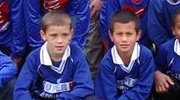 